	Vadovaudamasi Lietuvos Respublikos vietos savivaldos įstatymo 16 straipsnio 4 dalimi, 18 straipsnio 1 dalimi, Integruotų teritorijų vystymo programų rengimo ir įgyvendinimo gairių, patvirtintų Lietuvos Respublikos vidaus reikalų ministro 2014 m. liepos 11 d. įsakymu Nr. 1V-480 „Dėl Integruotų teritorijų vystymo programų rengimo įgyvendinimo gairių patvirtinimo“, 27 punktu, Pagėgių savivaldybės taryba n u s p r e n d ž i a: 	 1. Pakeisti Pagėgių savivaldybės tarybos 2019 m. rugpjūčio 29 d. sprendimo Nr. T-149 „Dėl atstovų delegavimo į Tauragės regiono integruotų teritorijų vystymo programos įgyvendinimo koordinavimo darbo grupę“ 1 punktą ir jį išdėstyti taip:		„1. Deleguoti Virginijų Komskį, Pagėgių savivaldybės administracijos direktorių, jam nesant  Bronislovą Budvytį, Pagėgių savivaldybės administracijos Strateginio planavimo ir investicijų skyriaus vedėją, į Tauragės regiono integruotų teritorijų vystymo programų įgyvendinimo koordinavimo darbo grupę“. 	 2. Pripažinti netekusiu galios Pagėgių savivaldybės tarybos 2020 m. balandžio 23 d. sprendimą Nr. T-56 „Dėl Pagėgių savivaldybės tarybos 2019 m. rugpjūčio 29 d. sprendimo Nr. T-149 „Dėl atstovų delegavimo į Tauragės regiono integruotų Teritorijų vystymo programos įgyvendinimo koordinavimo darbo grupę“ pakeitimo”.	3. Sprendimą paskelbti Pagėgių savivaldybės interneto svetainėje www.pagegiai.lt.	Šis sprendimas gali būti skundžiamas Lietuvos administracinių ginčų komisijos Klaipėdos apygardos skyriui (H. Manto g. 37, 92236 Klaipėda) Lietuvos Respublikos ikiteisminio administracinių ginčų nagrinėjimo tvarkos įstatymo nustatyta tvarka arba Regionų apygardos administracinio teismo Klaipėdos rūmams (Galinio Pylimo g. 9, 91230 Klaipėda) Lietuvos Respublikos administracinių bylų teisenos įstatymo nustatyta tvarka per 1 (vieną) mėnesį nuo sprendimo priėmimo arba įteikimo suinteresuotiems asmenims dienos.Savivaldybės meras						                          Vaidas Bendaravičius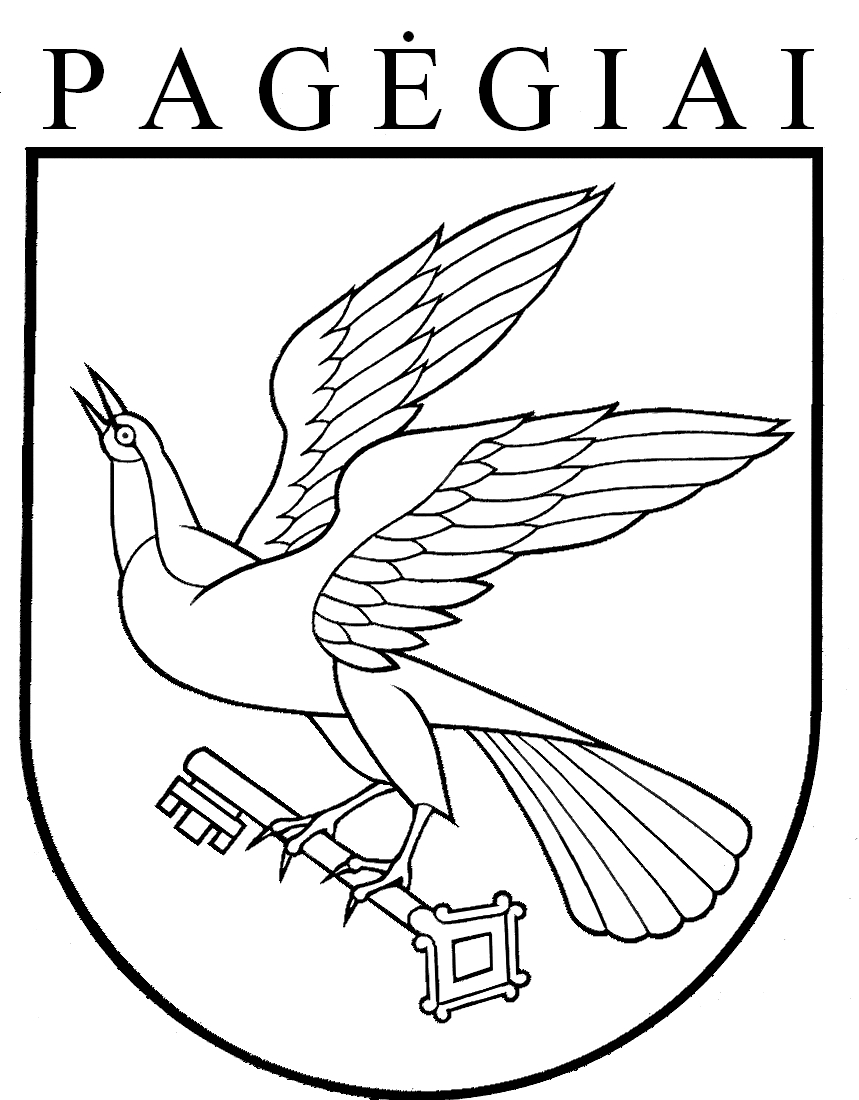 Pagėgių savivaldybės taryba2021 m. rugsėjo 16 d. Nr. T-160Pagėgiai